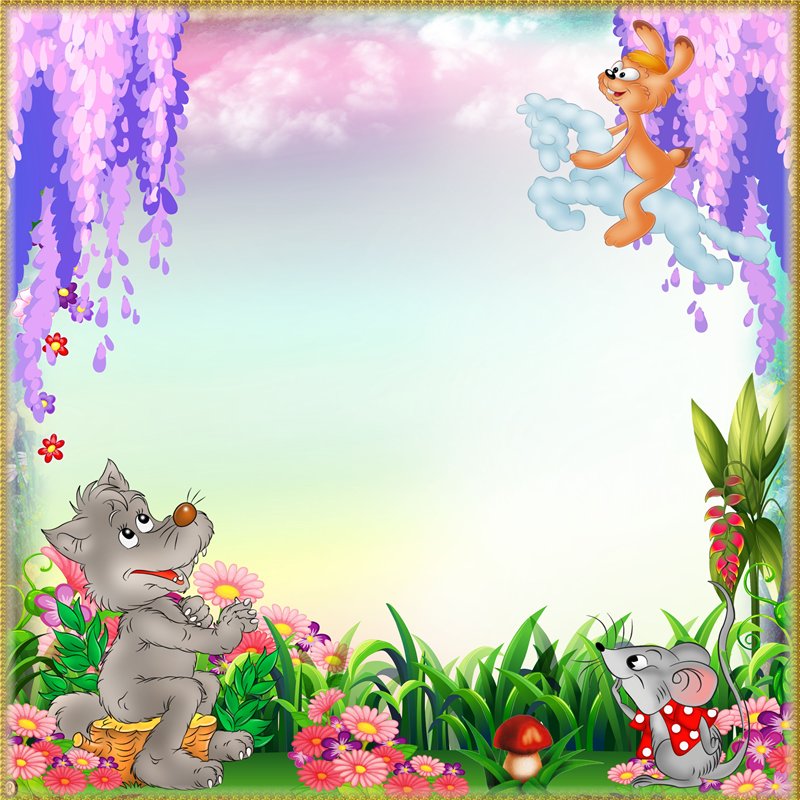 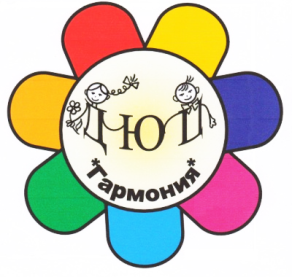                                                   В мире кроссвордов           Составитель:                   Педагог дополнительного образования                           Яковлева Татьяна Владимировна                                                 2018Составление сборника:Яковлева Татьяна Владимировна – педагог дополнительного образования МБУДО ДЮЦ «Гармония»Компьютерная вёрстка:Яковлева Татьяна Владимировна – педагог дополнительного образования  МБУДО ДЮЦ «Гармония»    Материалы этого сборника помогут педагогам дополнительного образования в организации и проведения занятий в творческих объединениях, мультипликационных  студиях.Кроссворд «Любимые герои»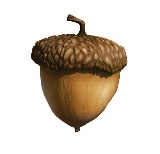 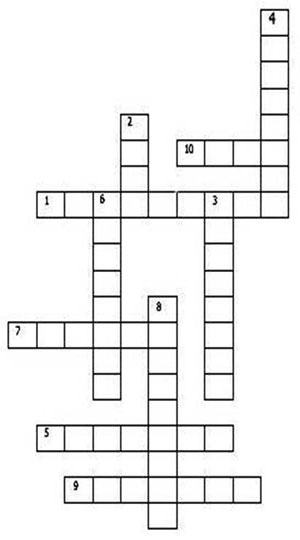 Вопросы к кроссворду:По горизонтали:1. Кто друг крокодила Гены?
5. Человек с пропеллером. 
7. Как звали дикую кошку, которую не боялся Маугли? 
9. Как звали напарницу Шапокляк? 
10. Кто дразнил кота Леопольда? По вертикали:2. Кто друг Маугли? 
3. Старуха, имеющая в сумочке крысу. 
4. Девочка с голубыми волосами. 
6. Кто спас своих друзей от Карабаса-Барабаса? 
8. Как звали кота из мультфильма «Каникулы в Простоквашино? 
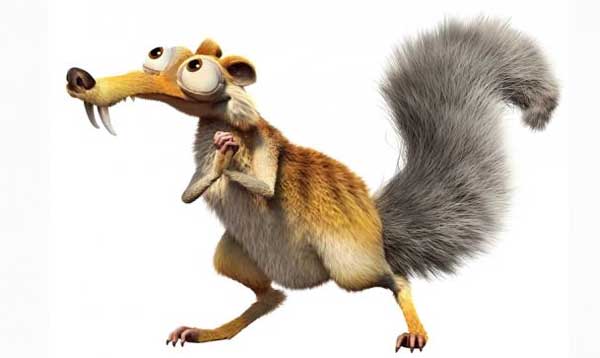 Кроссворд «Мультгерой»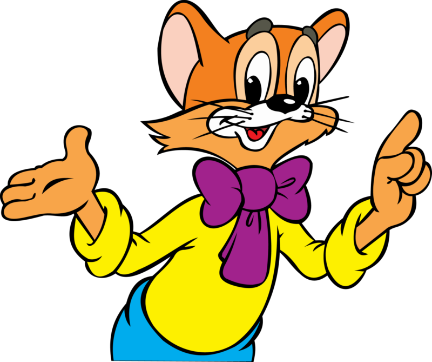 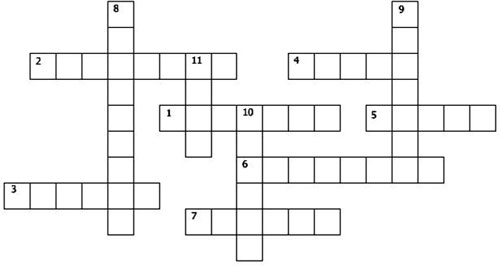 Вопросы к кроссворду:По горизонтали:Кто помог Ивану построить летучий корабль?Какая птица спасла Дюймовочку? Кто был почтальоном в Простоквашино? Чем ловил старик рыбу? Какой овощ тащили в огороде всей семьёй? Дружелюбный кот? Как звали обманщика поросёнка? По вертикали:Какая фамилия у кота из Простоквашино?Кто сломал теремок? Какое дерево укрыло листвой Машеньку из сказки «Гуси-Лебеди»? Кто хотел жениться на Дюймовочке под землёй? 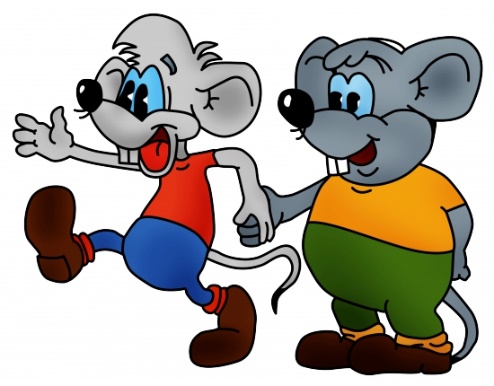 Кроссворд «Мультяшки»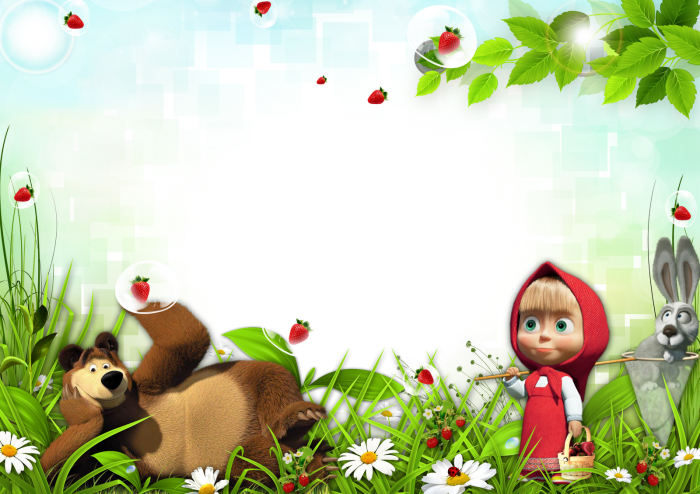 
Отгадайте загадки и впишите отгадки в кроссворд, по вертикали вы прочитаете фамилию известного советского мультипликатора:Вы ведь слышали о нём?
Знает всё и обо всём.
«А Вы были на Таити?» —
Сами так его спросите.
Да загадка-то простая!
Как же звали попугая?
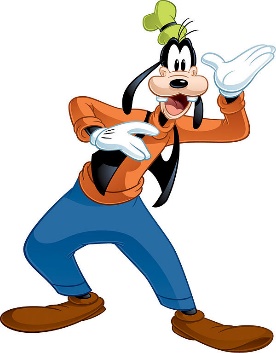 Очень много у Кеши друзей,
Ну, а лучший дружок — воробей.
Подскажите, забыл что-то я,
Как же имя того воробья?
Он сиреневый такой,
Машет весело рукой.
Он свалился к нам с луны –
Знают, любят малыши.В деревне маленькой жила
И приключения ждала,
Читала много очень.
И вот однажды ночью
Отца спасать помчалась
И в замке оказалась.
Но страшного чудовища
Она не испугалась.
Нашла там множество друзей.
Вы догадались? Это — …
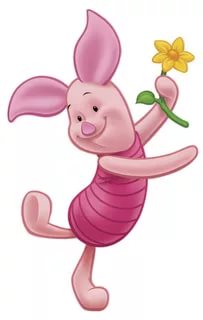 Уверен он в себе, забавный неумейка,А от природы он врунишка и зазнайка,А ну-ка угадать скорей его сумей-ка,Известен коротышка под именем.Кого слепили Анна с Эльзой,
Когда играли поздней ночью?
И кто ожил спустя года,
Чтоб не растаять никогда?
В Простоквашино живёт,
Службу там свою несёт.
Почта-дом стоит у речки. 
Почтальон в ней — дядя …
Любит есть он бутерброд
Не как все, наоборот,
Он в тельняшке, как моряк.
Звать кота, скажите, как?
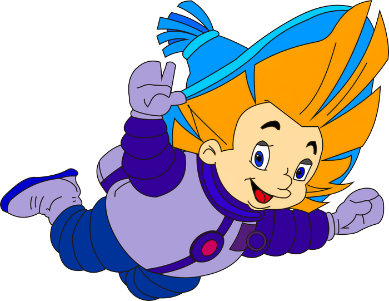 Среди пустынь дворец стоит,
Султан на троне там сидит.
И дочь его красавица
Всем подданным так нравится.
Её руки у султана просили
Богатые принцы и визири.
Но отдала любовь свою
Она простому бедняку.
И счастлива она лишь с ним,
Принцесса с именем …
Ей не сиделось дома,
Хотелось мир узнать.
И то, что может многое
Себе же доказать.
И вместо папы на войну
Отправилась она.
А с ней дракончик и сверчок –
Верные друзья.
Не испугалась, не сдалась,
Прошла сквозь бед буран.
И дружбу, и любовь нашла
Отважная …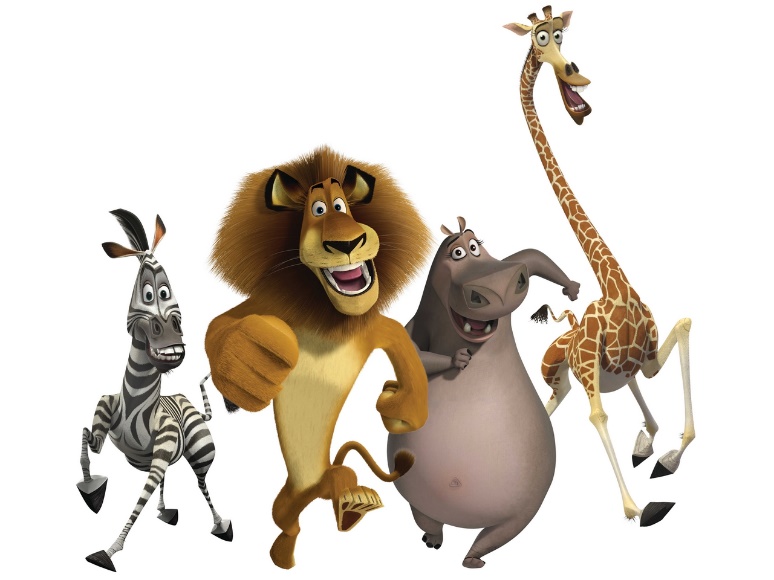 
Кроссворд «Такие разные мультфильмы»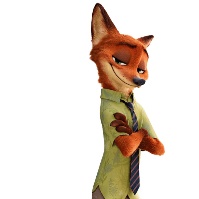 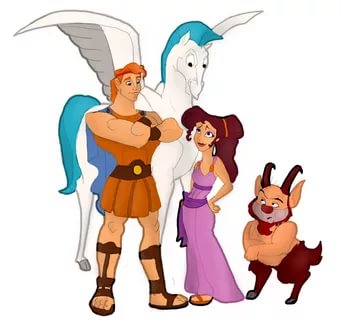 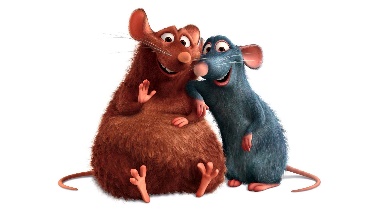 Вспомни названия мультфильмов по главным героям. Впиши названия в кроссворд.  Кроссворд «Сказочный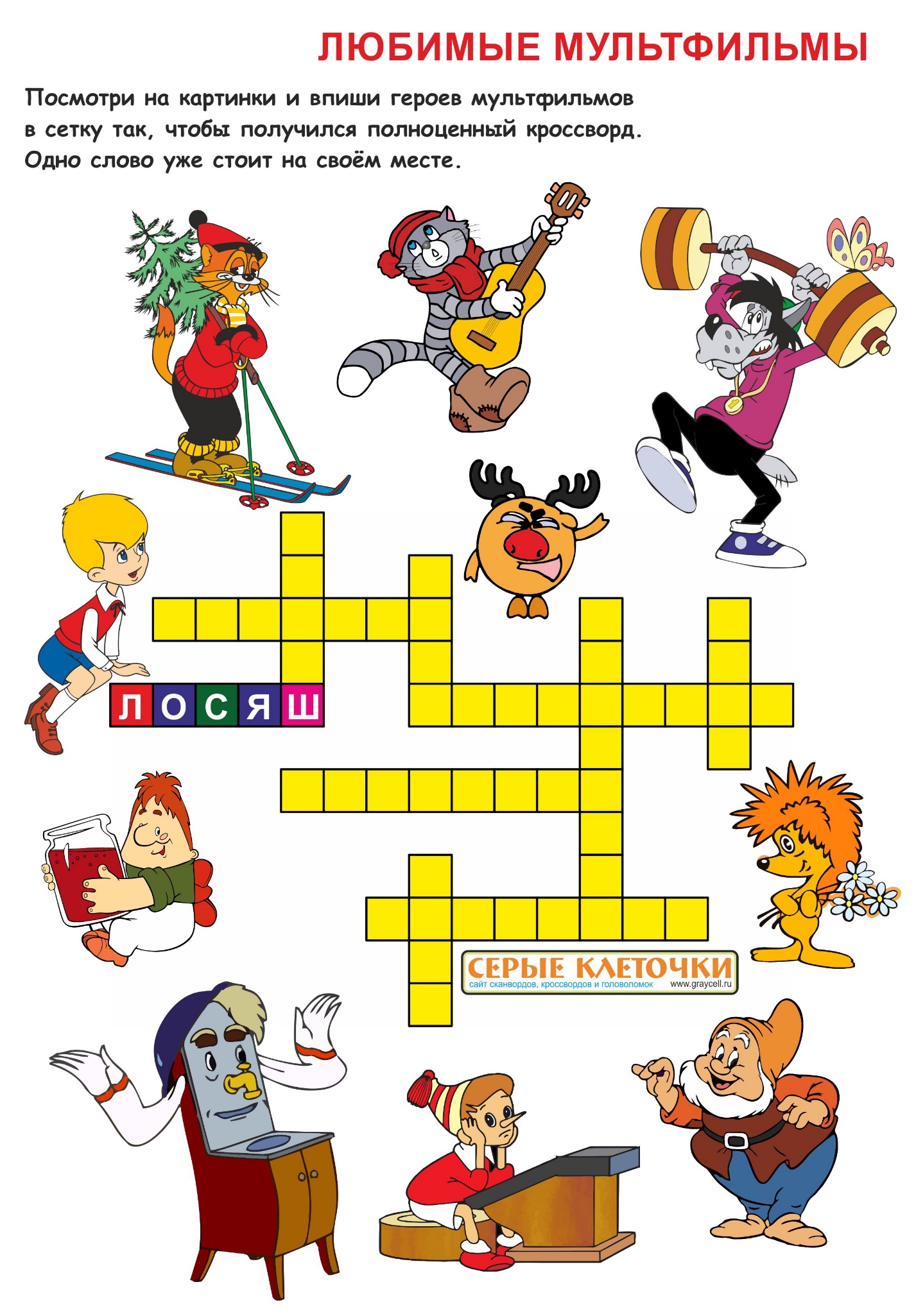 Кроссворд «Мультпарад»Найди место каждому герою в сетке кроссворда.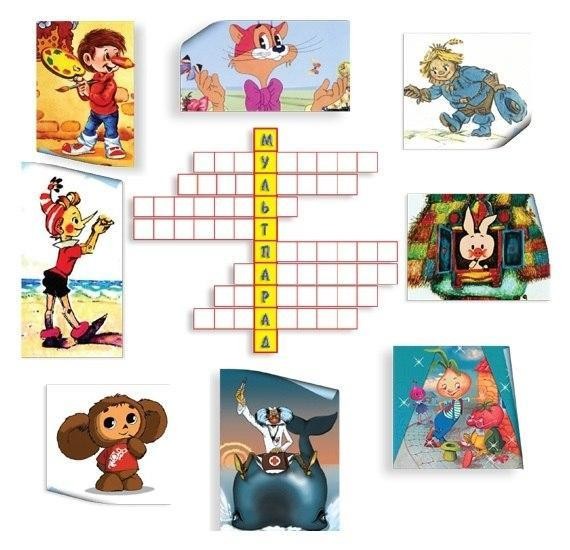 В чудесный мир
Где мультяшки живут 
Открывай же скорее двери 
Чудеса тебя там уже ждут.Отправляйся в путь скорее.Кроссворд «Золотой ключик»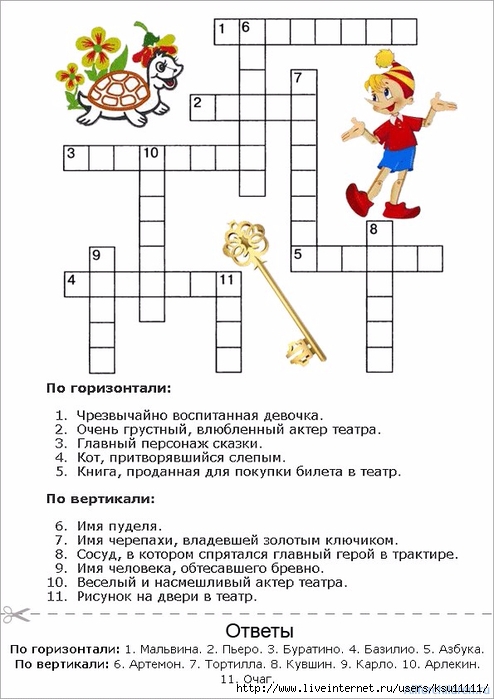 Кроссворд «Крокодил Гена и его друзья»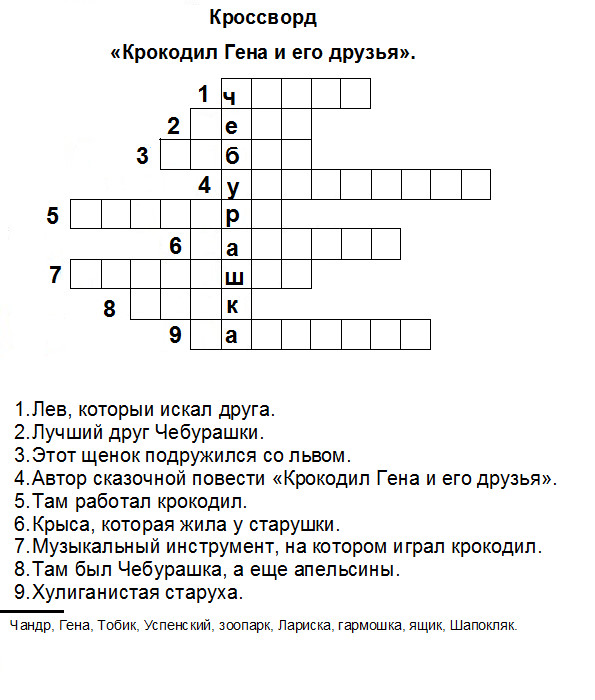 Источники:Мультфильмы всех времен: http://mult-online.ru/heroesЖурнал для детей «Филлипок»: http://www.filipoc.ru/crosswords/krosvord-nashi-multfilmyiНаши координаты:Новосибирская область, р.п.Чаны,ул. Победы, 55МБОУ ДОД ДЮЦ «Гармония»Тел.: 8-(383)-67-21-413Е-mail:garmoniy@mail.ruАдрес сайта ДЮЦ «Гармония»www.garmoniya.cha.edu54.ru11122 222 233333333444 5 6  7  7  7  8  9  9  9    10    10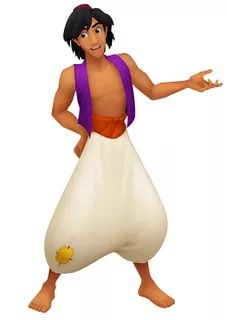 2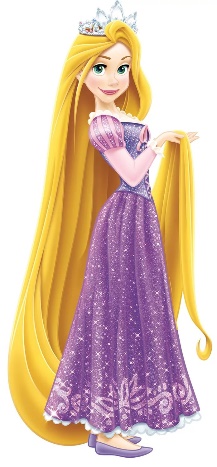 3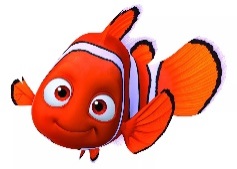 561дис6 ней